Консультация для родителей«Музыкальная лаборатория» и «Музыкальная гостиная» как новые формы организации музыкальной деятельности дошкольников«Музыкальная лаборатория» и «Музыкальная гостиная» как новые формы организации музыкальной деятельности дошкольников позволяют в полной мере реализовать весь круг задач музыкального воспитания и развития дошкольников в соответствии с ФГОС ДО.Целью занятий в «Музыкальной лаборатории» является развитие познавательной активности, любознательности, стремления к самостоятельному познанию и размышлению.Задачи: экспериментировать со звуками, создавая свои собственные мелодии и ритмы, развивать тонкость и чуткость тембрового слуха, тренировать чувство метроритма, выработать стойкий интерес к музыке.Занятия в «Музыкальной лаборатории» способствуют развитию у детей познавательной активности, любознательности, стремления к самостоятельному познанию и размышлению, умению экспериментировать со звуками, создавая свои собственные мелодии и ритмы, развивают тонкость и чуткость тембрового слуха, тренируют чувство метроритма, вырабатывают стойкий интерес к музыке. На таких занятиях дети знакомятся со свойствами звуков, их разнообразием, участвуют в опытах и экспериментах с разнообразными звуками, ритмами, музыкальными инструментами, полученные знания воплощают в своей творческой деятельности, развивают фантазию и изобретательность в звукотворчестве. Овладение дошкольниками разными способами познания, в том числе и музыкальным экспериментированием, способствует развитию активной, самостоятельной, творческой личности и вырабатывает стойкий интерес к музыкальному искусству.Значение музыкальных экспериментов для интеллектуального развития детей неоспоримо — они концентрируют внимание, активизируют память, являются показателем постоянного интереса дошкольников к музыкальной деятельности.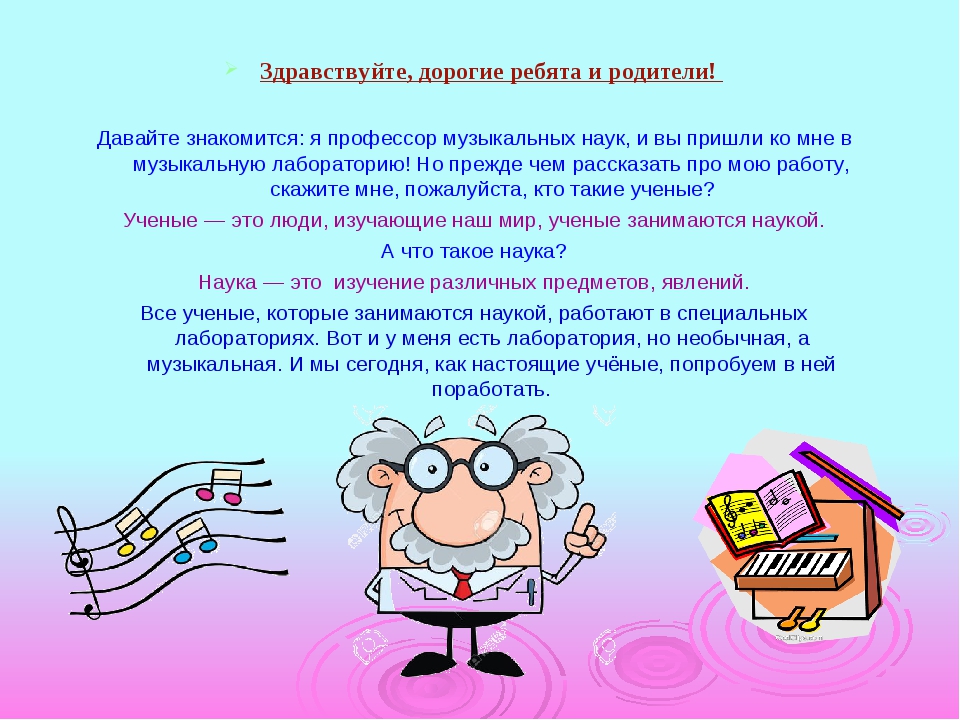 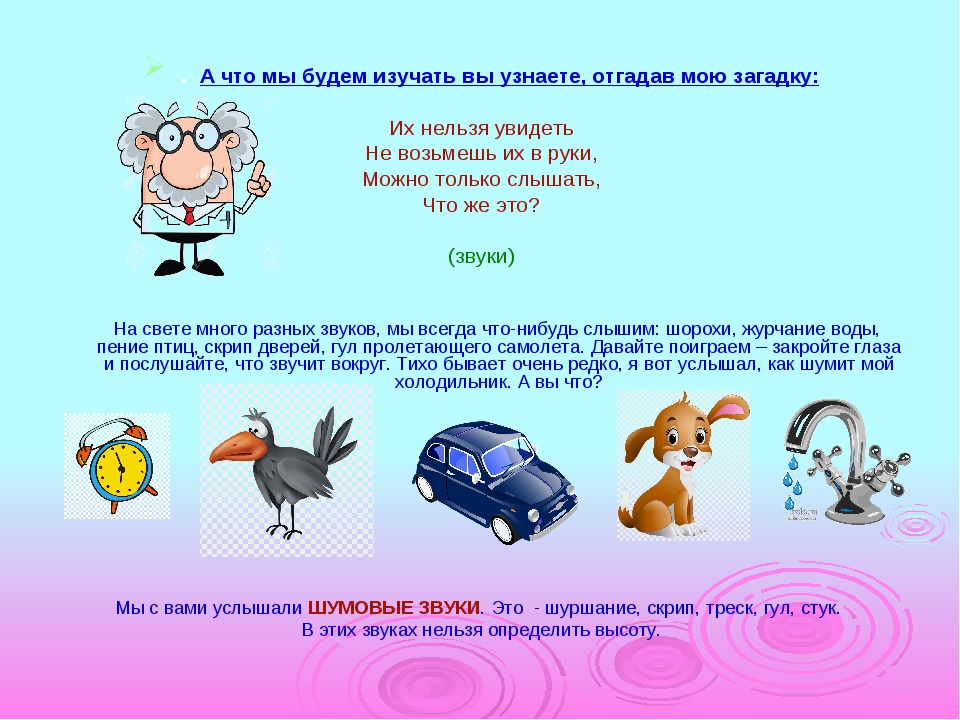 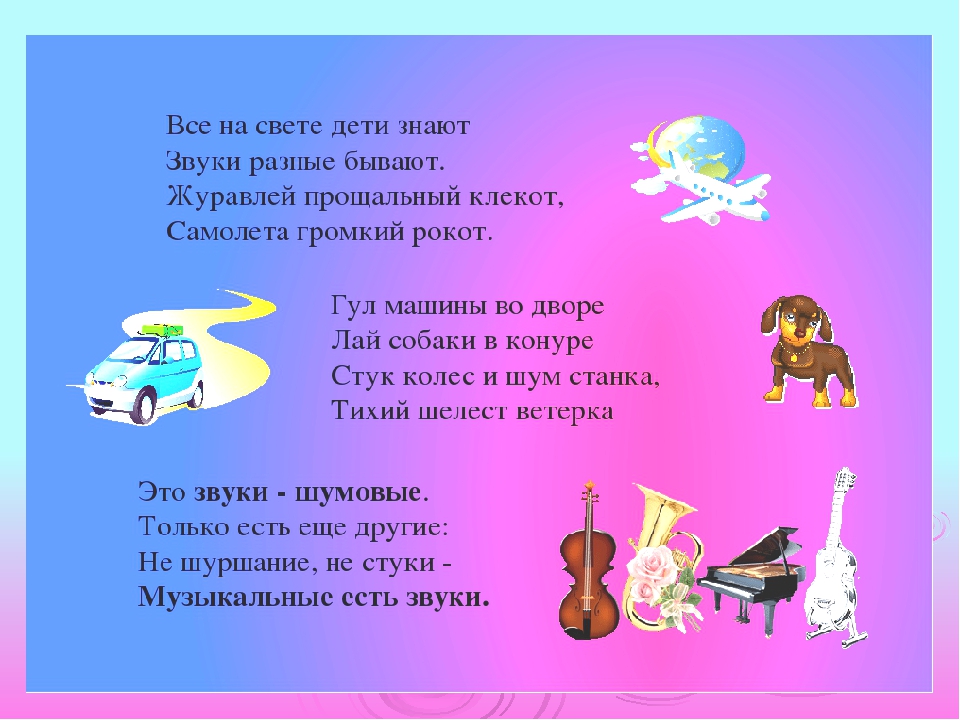 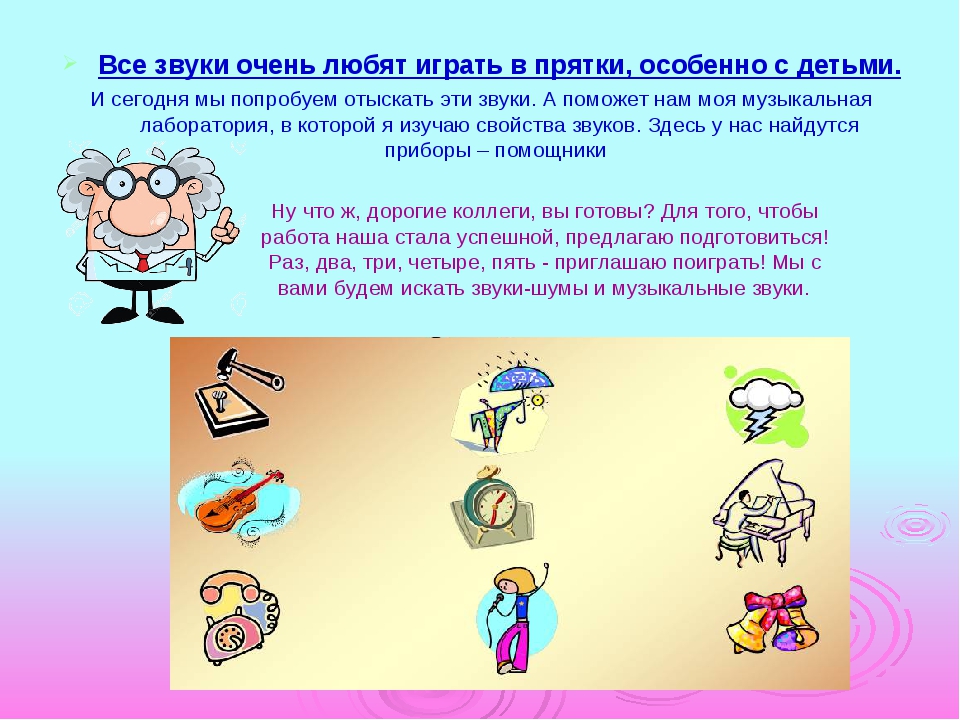 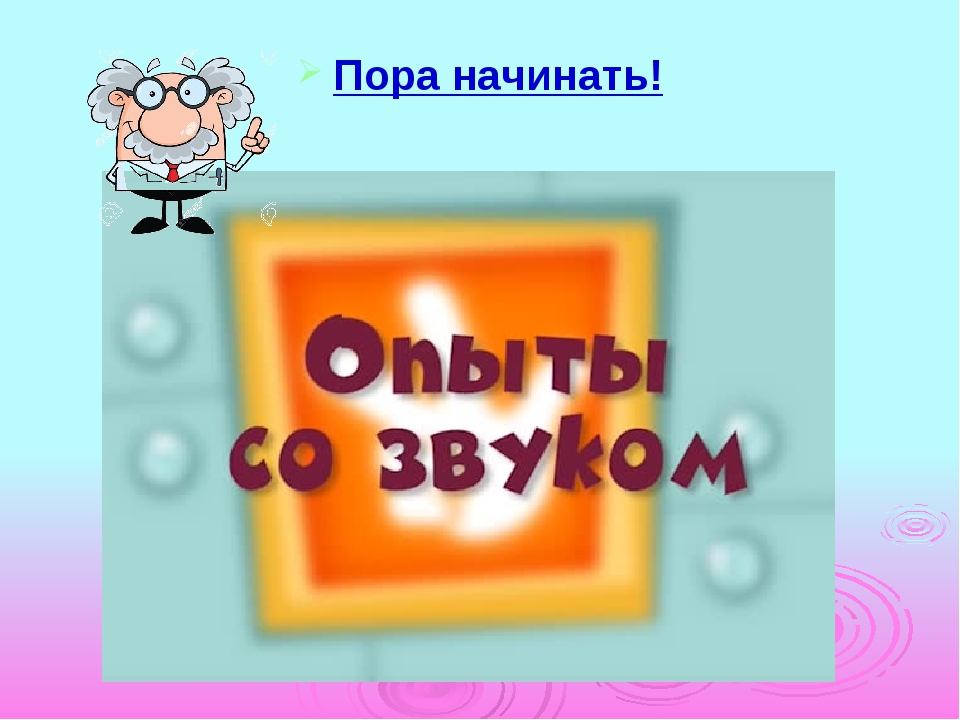 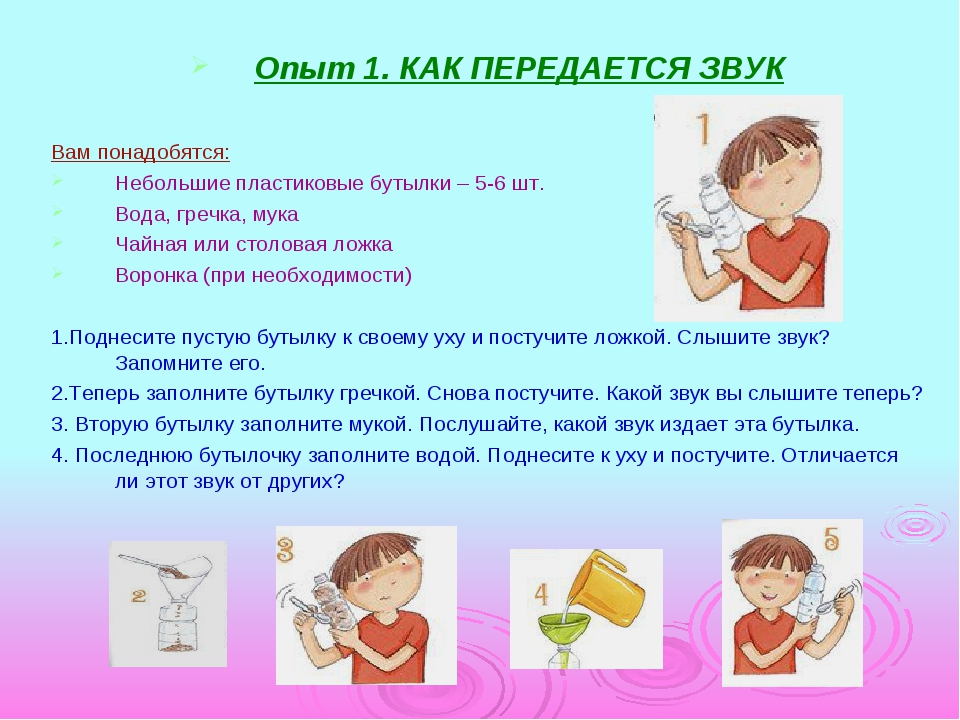 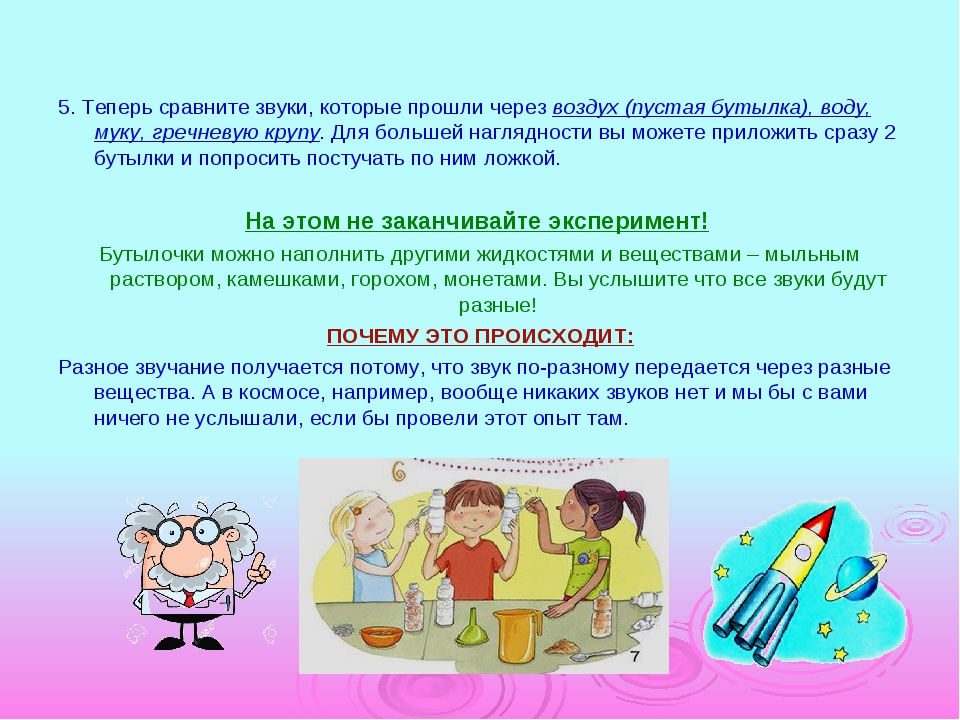 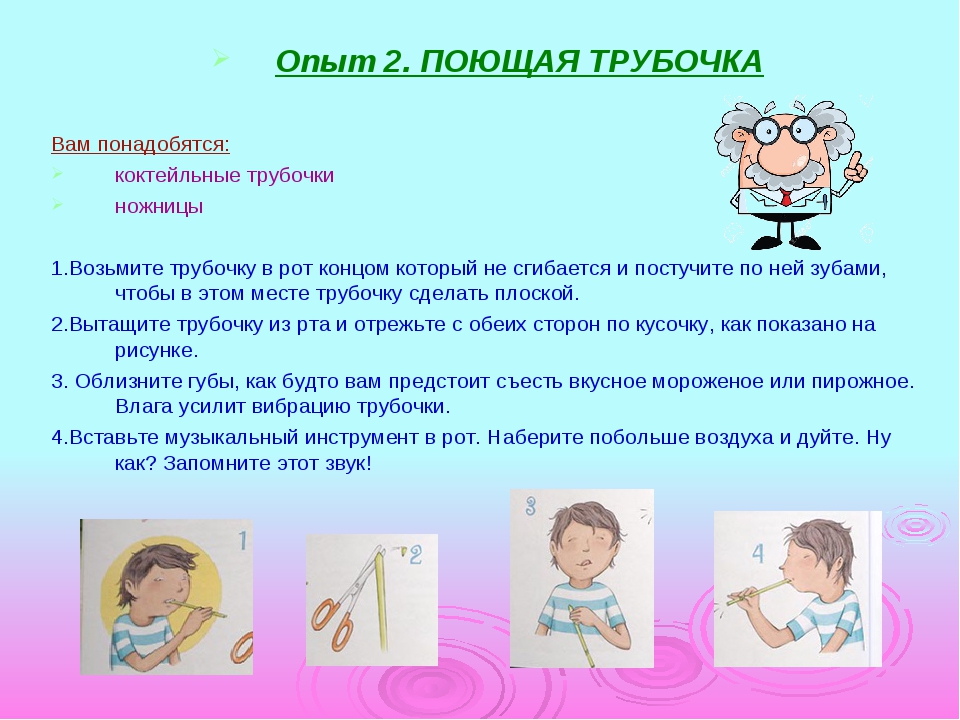 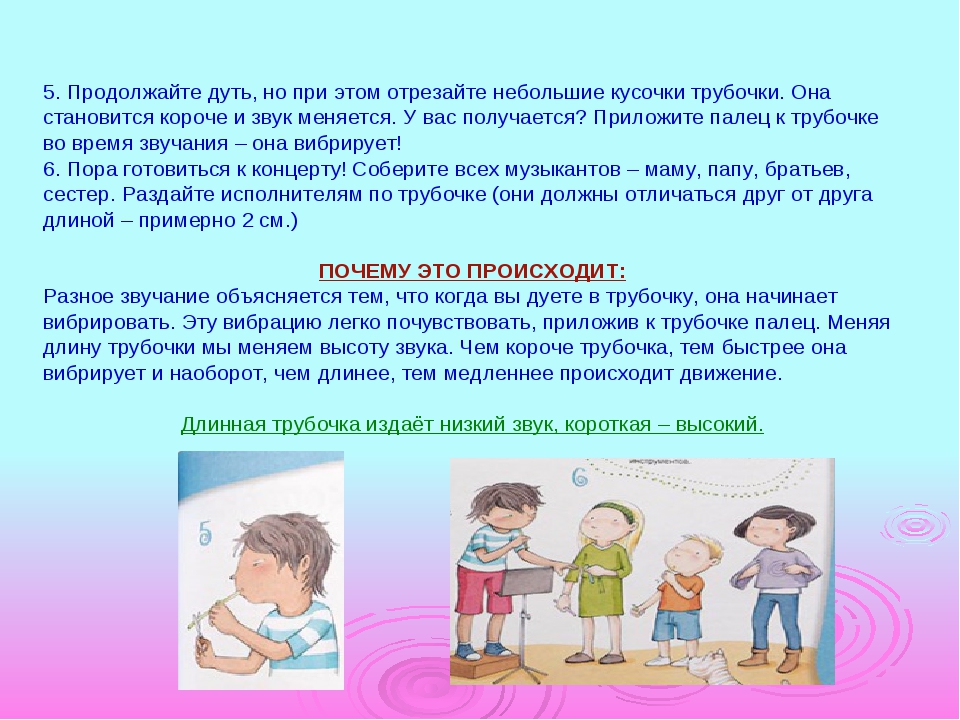 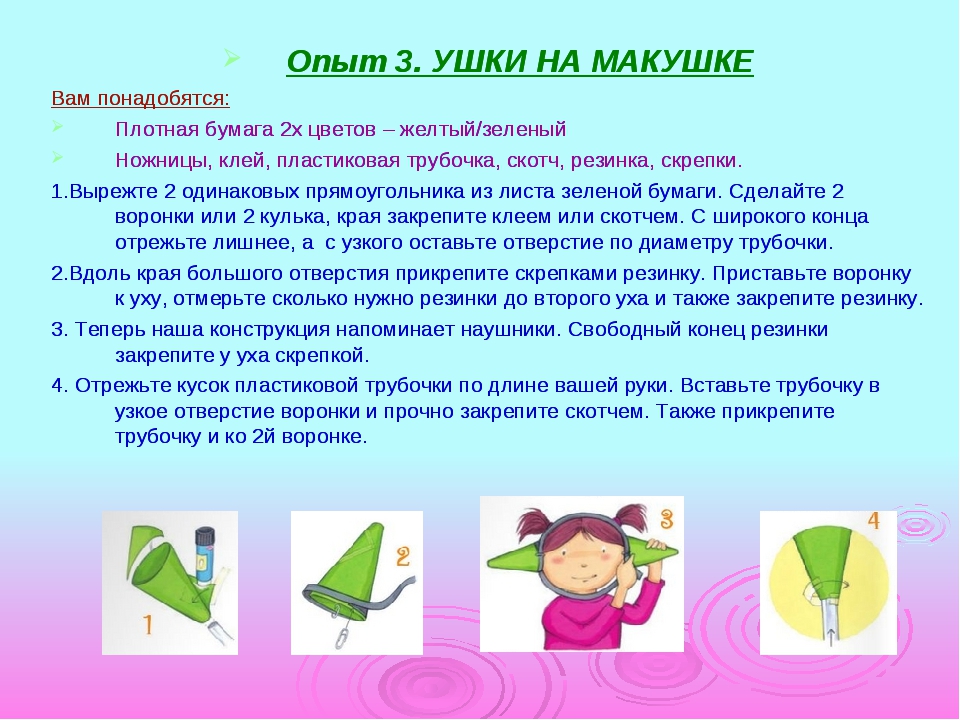 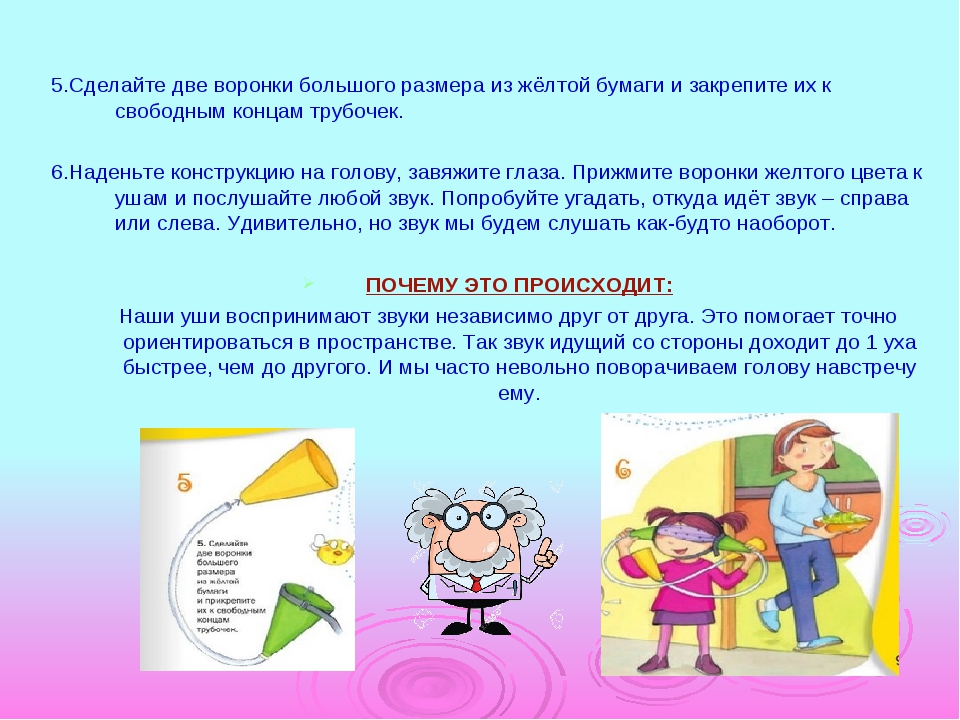 